ATZINUMS Nr. 22/11-3.7/33par atbilstību ugunsdrošības prasībāmAtzinums iesniegšanai derīgs sešus mēnešus.Atzinumu var apstrīdēt viena mēneša laikā no tā spēkā stāšanās dienas augstākstāvošai amatpersonai:Atzinumu saņēmu:20____. gada ___. ___________DOKUMENTS PARAKSTĪTS AR DROŠU ELEKTRONISKO PARAKSTU UN SATURLAIKA ZĪMOGU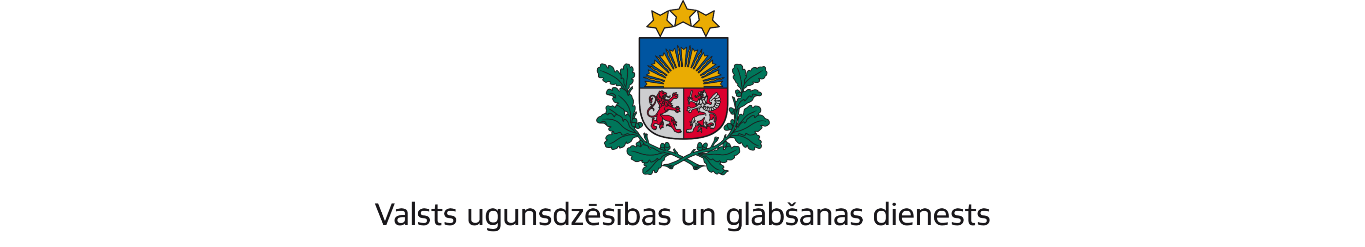 ZEMGALES REĢIONA BRIGĀDEDobeles iela 16, Jelgava, LV-3001; tālr.: 63037551; e – pasts: zemgale@vugd.gov.lv; www.vugd.gov.lvTukumsMMA Jūrmala(izdošanas vieta)(juridiskās personas nosaukums vai fiziskās personas vārds, uzvārds)19.05.2022.Reģ.nr.40008140765(datums)(juridiskās personas reģistrācijas numurs vai fiziskās personās kods)Medņu iela 104, Jūrmala(juridiskās vai fiziskās personas adrese)1.Apsekots: Kandavas  Lauksaimniecības tehnikuma dienesta viesnīca un sporta zāle.(apsekoto būvju, ēku vai telpu nosaukums)2.Adrese: Valtera iela 6; 6/3, Kandava, Tukuma novads3.Īpašnieks (valdītājs): Izglītības un Zinātnes ministrija(juridiskās personas nosaukums vai fiziskās personas vārds, uzvārds)Reģ. Nr. 90000032081, Valteru 6, Kandava, Tukuma novads, LV 3120(juridiskās personas reģistrācijas numurs vai fiziskās personas kods; adrese)4.Iesniegtie dokumenti: Nometnes vadītāja Kaspara Krauksta apliecības Nr.SP 0001722022.gada 27.aprīļa iesniegums(izsūtīts no nometnes.gov.lv)5.Apsekoto būvju, ēku vai telpu raksturojums: 4 stāvu dienesta viesnīcaU1 ugunsnoturības pakāpe un sporta zāle, pilnībā aprīkotas ar automātisko ugunsgrēkaatklāšanas un trauksmes signalizācijas sistēmām, aprīkotas ar iekšējiem ugunsdzēsībasūdensvada krāniem, nokomplektētas ar ugunsdzēsības aparātiem.6.Pārbaudes laikā konstatētie ugunsdrošības prasību pārkāpumi: Ugunsdrošību reglamentējošo normatīvo aktu prasību pārkāpumi netika konstatēti.7.Slēdziens: Kandavas lauksaimniecības tehnikuma dienesta viesnīca un sporta zāle atbilst ugunsdrošības prasībām  un var tikt izmantota bērnu atpūtas nometnes rīkošanai.8.Atzinums izdots saskaņā ar: Ministru kabineta 2009.gada 1.septembra noteikumu Nr. 981 „Bērnu nometņu organizēšanas un darbības kārtība” 8.5. punkta prasībām.(normatīvais akts un punkts saskaņā ar kuru izdots atzinums)9.Atzinumu paredzēts iesniegt: Valsts izglītības satura centram(iestādes vai institūcijas nosaukums, kur paredzēts iesniegt atzinumu)Valsts ugunsdzēsības un glābšanas dienesta Zemgales reģiona brigādes komandierim, Dobeles ielā 16, Jelgavā, LV-3001.(amatpersonas amats un adrese)Valsts ugunsdzēsības un glābšanas dienestaZemgales reģiona brigādesTukuma daļas Kandavas posteņa komandieris           Gatis Celms(amatpersonas amats)(paraksts)(v. uzvārds)Nosūtīts uz e-pastu mmajurmala@mmajurmala.lv(juridiskās personas pārstāvja amats, vārds, uzvārds vai fiziskās personas vārds, uzvārds; vai atzīme par nosūtīšanu)(paraksts)